OBWIESZCZENIEWójta Gminy Sokołów Podlaskiz dnia 21 lipca 2015 r.w sprawie informacji o numerach i granicach obwodów głosowania, wyznaczonych siedzibach obwodowych komisji do spraw referendum, w tym o siedzibach obwodowych komisji właściwych do głosowania  korespondencyjnego, lokalach  obwodowych komisji do spraw referendum dostosowanych do potrzeb osób niepełnosprawnych, o możliwości głosowania korespondencyjnego i przez pełnomocnika w referendum ogólnokrajowym, zarządzonym na dzień 6 września 2015 r. Na podstawie art. 6 ust. 5 i art. 92 ust. 1 ustawy z dnia 14 marca 2003 roku o referendum  ogólnokrajowym (t.j. Dz.U. z 2015 r. poz. 318) oraz art. 16 § 1 ustawy                                                                z dnia 5 stycznia 2011 r. – Kodeks wyborczy (Dz. U. Nr 21, poz. 112, ze.zm.) oraz Uchwały Rady Gminy w Sokołowie Podlaski z dnia 27 listopada 2012 r. w sprawie podziału gminy                     na stałe obwody głosowania, ustalenia ich numerów, granic oraz siedzib obwodowych komisji wyborczych (Dz. Urz. Woj. Mazowieckiego z 2013 r. poz. 143 ze zm.) – Wójt Gminy Sokołów Podlaski podaje do wiadomości wyborców informację o numerach i granicach obwodów głosowania, wyznaczonych siedzibach obwodowych komisji do spraw referendum, w tym                     o siedzibach obwodowych komisji właściwych do głosowania korespondencyjnego, lokalach obwodowych komisji do spraw referendum dostosowanych do potrzeb osób niepełnosprawnych, o możliwości głosowania korespondencyjnego i przez pełnomocnika                    w referendum ogólnokrajowym, zarządzonym na dzień 6 września 2015 r.- obwody wyznaczone dla celów głosowania korespondencyjnego- obwody posiadają lokale dostosowane do potrzeb wyborców niepełnosprawnychKażda osoba uprawniona do udziału w referendum, jeżeli do dnia 1 września 2015 r. złoży pisemny wniosek  jest dopisywana do spisu osób uprawnionych do udziału  w referendum                    w wybranym przez siebie obwodzie głosowania na obszarze gminy, w której zamieszkuje                   lub w której będzie przebywać w dniu referendum.Każda osoba uprawniona do udziału w referendum może zgłosić zamiar głosowania korespondencyjnego najpóźniej do dnia 24 sierpnia 2015 r. (termin wydłużony zgodnie z art. 9 § 2 Kodeksu wyborczego)Osoba niepełnosprawna uprawniona do udziału w referendum o znacznym lub umiarkowanym stopniu niepełnosprawności w rozumieniu ustawy z dnia 27 sierpnia 1997 r. o rehabilitacji zawodowej i społecznej oraz zatrudnianiu osób niepełnosprawnych (Dz. U. z 2011 r. Nr 127, poz. 721 ze zm.) oraz osoba uprawniona do udziału w referendum, która najpóźniej w dniu referendum kończy 75 lat, może złożyć do Urzędu Gminy, najpóźniej                                                                do dnia 28 sierpnia 2015 r. , wniosek o sporządzenie aktu pełnomocnictwa do głosowania                     w jego imieniu.Informacje w sprawach referendum ogólnokrajowego można uzyskać w Urzędzie Gminy Sokołów Podlaski ul. Wolności 44, pokój nr 9, albo pod numerem telefonu 25 781 22 70                          od poniedziałku do piątku w godz. 8.00 – 16.00Lokale referendalne będą otwarte w dniu głosowania 6 września 2015 r. (niedziela) w godzinach od 6.00 do 22.00WÓJT GMINY/-/ Marcin PasikNr obwodu głosowaniaGranice obwoduSiedziba obwodowej komisji do spraw referendum1.Bachorza, Dziegietnia, Karlusin, Krasnodęby -Kasmy, Krasnodęby - Rafały, Krasnodęby -Sypytki, Łubianki - Podkupientyn, Podrogów, Wyrąb, ŻanecinBudynek Urzędu Gminyw Sokołowie Podlaskim,ul. Wolności 442.Przeździatka – Kolonia, Ząbków, Ząbków – KoloniaŚwietlica wiejskaw Ząbkowie - Kolonii3. 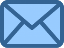 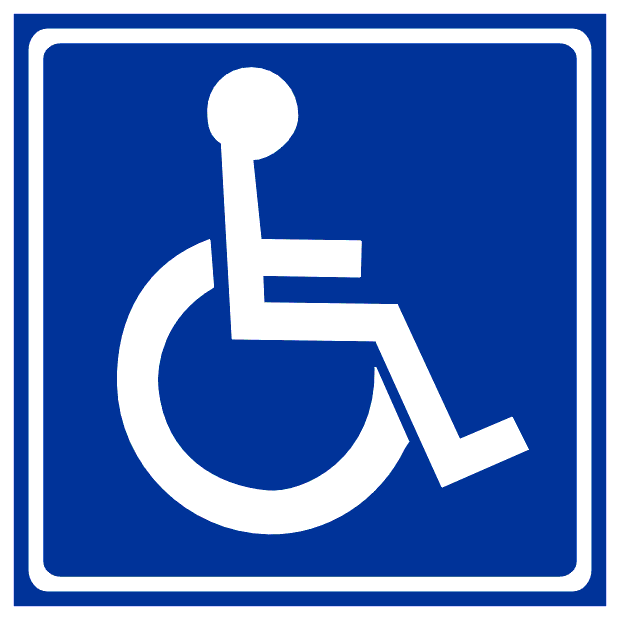 Budy Kupientyńskie, Nowa Wieś, Wólka MiedzyńskaZespół Oświatowyw Nowej Wsi4.Emilianów, Kostki, Pogorzel, Skibniew - Kurcze, Skibniew – PodawceZespół Oświatowyw Skibniewie5.Brzozów, Brzozów - Kolonia, Chmielew, Dąbrowa, GrochówZespół Oświatowyw Grochowie6.Bartosz, Kosierady Wielkie, Przywózki, WężeNiepubliczna Szkoła Podstawowaw Przywózkach7.Czerwonka, Dolne Pole, Justynów, Karolew, Krasów,  WalerówNiepubliczna Szkoła Podstawowaw Czerwonce